ESSAM 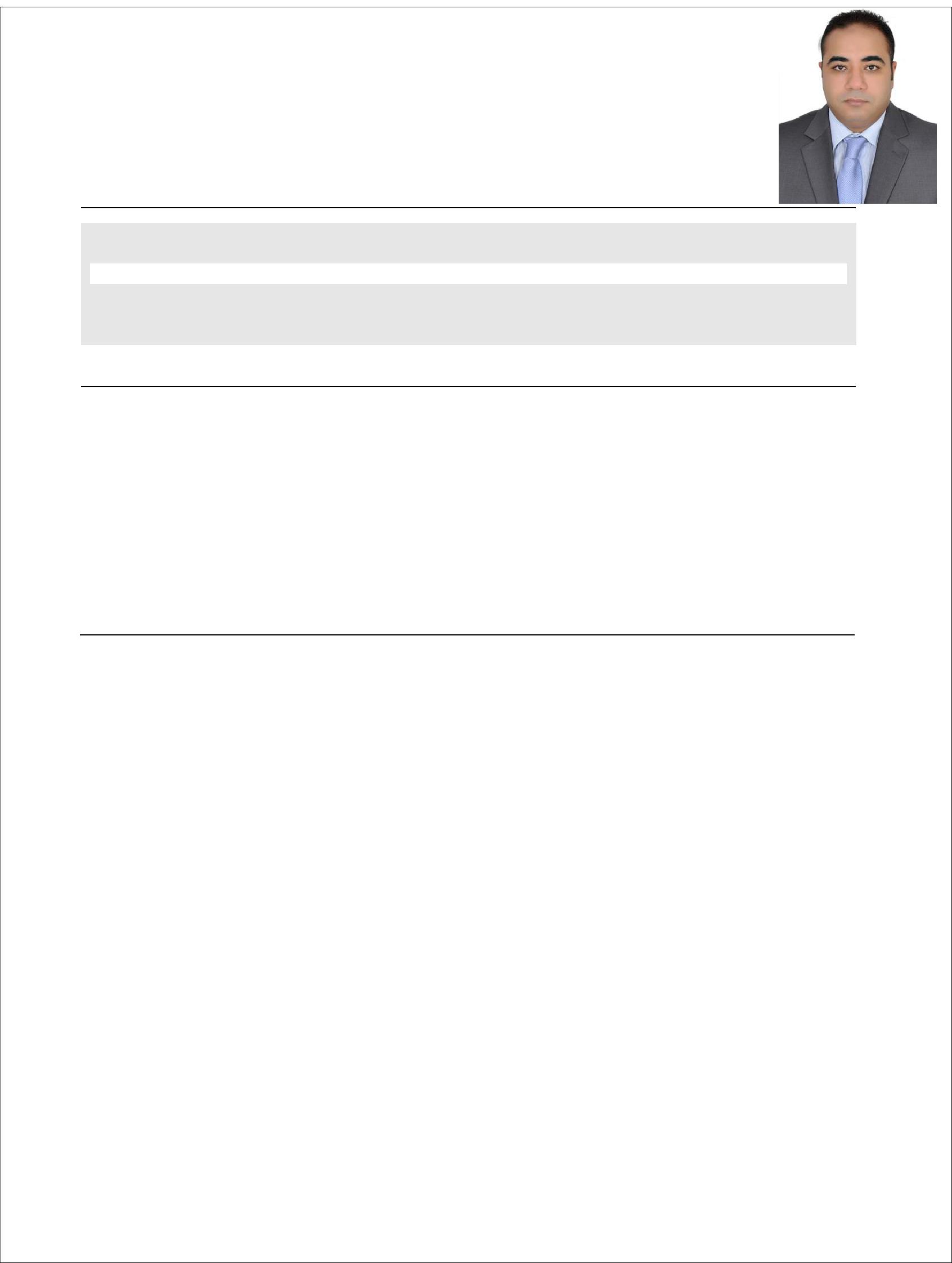 Email: esssam-390578@2freemail.com CAREER OBJECTIVETo seek a challenging position with an organization that has the version and potentials for development. Growth and expansion and at the same time maintain a high standard of performance and business ethicsPERSONAL INFORMATIONName :Esam Mohamed Hamdi Mahmoud El Sayed.Country of Nationally: EgyptCurrent Address: AJMAN, UAE.Mobil phone  :+97150 4223575EMAIL: esamajman12345@gmail.comDate of Birth: 18th Feb 1974Family status: Married with 2 childSponsor: Resident Visa (Dubai)UAE Driver’s License HolderACADEMIC QUALIFICATIONSSpecial Course:2001 - Diploma in Computer (using all Microsoft Office program) from Ministry of Communication and Information, Egypt.2001 – American university in Cairo ( basic course in English language )2006 – training course of Sales and Marketing from Electrolux and kelvenator international co, DubaiWORK EXPREINCEDubai Islamic Insurance & Reinsurance P.J.S.C (AMAN)Business Development ManagerMajor Achievement & Task:May27,2018 up to presentPerformed within struck deadlines and company targets.Assure to continue in providing new business and enquiryOBN OIL Petrochemical TradingSubsidiary Of Bin Bitti International Holding Group of Companies.Sales Executive.Major Achievement & Task:February,2017 up to April,2018Reporting to General manager according to Monthly sales report and follow up with our sales team for daily supply and sale of Diesel (Gas) oil and fuel oil in different grads also besides any kind of petroleum products if any.follow up day to day according to collection from the customers.HORIZON ENERGY L.L.C.DubaiSales ExecutiveJuneuary,2014 up to End of ,2016Major Achievement & Task:Identifying new business opportunities to expanding the existing business to generate revenue and build a relationship with the customer.Stop moving the  attitude of indifference toward the customersWorking and cooperatives with senior manager by discussion and sending reportsReceiving the order and follow up for paymentJRD INTERNATIONAL (RMD Board Division ) . – Dubai – JAFZASales ExecutiveSeptember,2012 up to December,2013Major Achievement & Task:Generated new business through strong referral base from satisfied customers and networking.Supply new product for Building & Construction and interior Decoration sectors such as (wall panel , wall covering , false ceiling , industrial flooring , shuttering panel and site fencingMajor Achievement & Task:Identifying new business opportunities for Diesel and full oil to expanding the existing business to generate revenue and build a relationship with the customer.Supply of Diesel(gas) oil and full oil in the domestic market.Major Achievement & Task:Acquired new business and customers by handling inquires effectively, follow up on customer inquiries and ensured complete customer satisfaction.Handling variety of issues, problem and priorities simultaneously while reporting to the management regularly with gathered information on the needs of all clients.Enforce sales follow up.Remain with Best RegardsEssam,Updated On October,2018Graduation:Bachelor’s Degree of CommerceGraduation:Year of graduation:May 1999.Year of graduation:UniversityMansoura University, Mansoura ,EYGPT.UniversityFAL OIL Co. L.T.D – SharjahFAL OIL Co. L.T.D – SharjahMay, 2007 up to July 2012Local Sales RepresentativeElenco – trading establishment - DubaiElenco – trading establishment - DubaiFeb, 2005 to May 2007Sales Representative